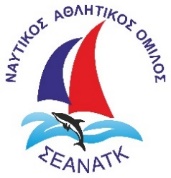 ΚΥΠΕΛΛΟ ΣΕΑΝΑΤΚ 2019 
ΦΑΛΗΡΟ – ΚΑΣΙΔΙ - ΦΑΛΗΡΟ
7/4/2019TIME LIMIT CONTROL       FALRO-KASIDI-FALIRO 18 NM       STARTING TIME: 10:30TIME LIMIT: GPH X DISTANCE X 2,2Class : PERFORMANCE  s/nYacht NameSail NoClubDivisionCDLGPHTime LimitLimit Time1ERYTOS IIGRE-1050NOPF111,686533,605:52:1116:22:112BANA BIOLETTA 4GRE-48HORC111,167535,505:53:2616:23:263iSAILGRE-40AHORC110,824565,206:13:0216:43:024APIDALOS NAFSGRE-1880NOE110,284585,106:26:1016:56:105PIX-LAX IIIGRE-9536NOTK19,849598,206:34:4917:04:496TILE 3GRE-4SIP-OTE19,547606,006:39:5817:09:587DEVONIAGRE-2008SEANATK19,493618,906:48:2817:18:288AEOLUS IIGRE-1007NOPF19,116624,106:51:5417:21:549CHIMERAGRE-49651NOTK18,995647,907:07:3717:37:3710ANAXGRE-1550NO LAGONISIOU18,592639,107:01:4817:31:4811ADRAGRE-1221NAOB18,159679,307:28:2017:58:2012JUNIORGRE-2380NOTK17,300664,107:18:1817:48:1813KALLISTIFRA-222ANOG17,072628,806:55:0017:25:0014CYCLADES FORCEGRE-8041NO KALAMAKIOU16,963693,207:37:3118:07:31